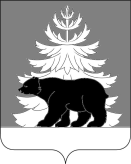  РОССИЙСКАЯ ФЕДЕРАЦИЯИРКУТСКАЯ ОБЛАСТЬАдминистрацияЗиминского районного муниципального образованияП О С Т А Н О В Л Е Н И Е                         от                                            г. Зима                            №   Руководствуясь статьей 179 Бюджетного кодекса Российской Федерации, Федеральным законом от 06.10.2003 № 131-ФЗ «Об общих принципах организации местного самоуправления в Российской Федерации», решением Думы Зиминского муниципального района  от 29.06.2022 № 200 «О внесении изменений и дополнений в решение Думы Зиминского муниципального района от 22 декабря 2021 года №162 «О бюджете Зиминского районного муниципального образования на 2022 год и на плановый период 2023-2024 годов», постановлением администрации Зиминского районного муниципального образования от 03.11.2020 № 921 «Об утверждении Положения о порядке принятия решений о разработке, формирования, утверждения, реализации и оценки эффективности муниципальных программ Зиминского районного муниципального образования», статьями 22, 46 Устава Зиминского районного муниципального образования, администрация Зиминского районного муниципального образованияПОСТАНОВЛЯЕТ:1. Внести в муниципальную программу Зиминского районного муниципального образования «Актуализация документов территориального планирования и градостроительного зонирования муниципальных образований Зиминского района Иркутской области» на 2020-2022 годы от 06.04.2020 № 346 (далее - муниципальная программа), следующие изменения:1.1 строку «Объёмы и источники финансирования» раздела 1 муниципальной программы изложить в следующей редакции:1.2 таблицу 1 раздела 5 «Сроки реализации и ресурсное обеспечение муниципальной программы» изложить в новой редакции:1.3 таблицу 2 раздела 6 «Перечень мероприятий муниципальной программы» изложить в новой редакции:1.3 таблицу 3 раздела 7 «Целевые показатели муниципальной программы» изложить в следующей редакции:3. Настоящее постановление опубликовать в информационно-аналитическом, общественно-политическом еженедельнике «Вестник района» и  разместить на официальном сайте администрации Зиминского районного муниципального образования www.rzima.ru  в информационно-телекоммуникационной сети «Интернет».4. Настоящее постановление вступает в силу после дня его официального опубликования.5. Контроль исполнения настоящего постановления оставляю за собой. Мэр Зиминского районного муниципального  образования                                                                            Н.В. НикитинаО внесении изменений в муниципальную программу Зиминского районного муниципального образования «Актуализация документов территориального планированияи градостроительного зонирования муниципальных образованийЗиминского района Иркутской области» на 2020-2022 годыСроки исполненияВсего по программе.(тыс. руб.)2020 г.(тыс. руб.)2021 г.(тыс. руб.)2022 г.(тыс. руб.)Общий объем финансирования, в т.ч000420федеральный бюджет 0000областной бюджет 0000местный бюджет 000420внебюджетные источники  0000Сроки исполненияВсего по программе. (руб.)2020 г.(руб.)2021 г.(руб.)2022 г.(руб.)Общий объем финансирования, в т.ч0000федеральный бюджет000областной бюджет0000местный бюджет000420000внебюджетные источники0000№п/пНаименование программы, подпрограммы, мероприятияРезультатОтветственный исполнитель, участники мероприятийСрок испол-ненияОбъ-ем финансиро-вания, руб.в т.ч. планируемое привлечение из:в т.ч. планируемое привлечение из:в т.ч. планируемое привлечение из:№п/пНаименование программы, подпрограммы, мероприятияРезультатОтветственный исполнитель, участники мероприятийСрок испол-ненияОбъ-ем финансиро-вания, руб.обл.бюдж.мест. бюдж.внебюдж источн.1.Подготовка генерального плана Масляногорско-го сельского поселенияОбеспеченность Масляно горского сельского поселения актуализированными документами территори-ального пла нированияОтдел архитектуры и градостро-ительства администра-ции Зиминс-кого районно го муници-пального образования2020 г.00002.Подготовка правил землепользова-ния и застройки Масляногорско-го сельского поселенияОбеспеченность муници-пальных  образований актуализированными документами территори-ального пла-нированияОтдел архитектуры и градостро-ительства администра-ции Зиминс-кого районно го муници-пального образования2020 г.00003.Актуализация генеральных планов муници-пальных образо-ваний Зиминско го района, пострадавших в результате переувлажнения почвы, вызванно го сильными дождями, про- шедшими летом 2019 года на тер ритории Иркут-ской областиОбеспечен-ность муни-ципальных образований актуализированными документами территори-ального пла-нированияОтдел архитектуры и градостро-ительства администра-ции Зиминс-кого районно го муници-пального образования2021 г.00004.Актуализация генеральных планов муниципальных образований Зиминского районаОбеспечен-ность муни-ципальных образований актуализированными документами территори-ального пла-нированияОтдел архитектуры и градостро-ительства администра-ции Зиминс-кого районно го муници-пального образования2021 г.00005.Актуализация правил земле-пользования и застройки муни-ципальных обра-зований Зимин-ского района,  пострадавших в результате переувлажнения почвы, вызванно го сильными дождями, про- шедшими летом 2019 года на территории Иркутской областиОбеспечен-ность муни-ципальных образований актуализированными документами территори-ального пла-нированияОтдел архитектуры и градостро-ительства администра-ции Зиминс-кого районно го муници-пального образования2021 г.00006.Актуализация правил земле-пользования и застройки муни-ципальных обр-азований Зиминского районаОбеспечен-ность муни-ципальных образований актуализированными документами территори-ального пла-нированияОтдел архитектуры и градостро-ительства администра-ции Зиминс-кого районно го муници-пального образования2021 г.00007.Актуализация документов территориального планирования и документов градостроительного зонирования муниципальных образований Зиминского райо на Иркутской областиОбеспечен-ность муни-ципальных образований актуализированными документами территори-ального пла-нированияОтдел архитектуры и градостро-ительства администра-ции Зиминс-кого районно го муници-пального образования2022 г.42000004200000№ п/пНаименование целевого показателяЕд. изм.Значение целевого показателяЗначение целевого показателяЗначение целевого показателяЗначение целевого показателяЗначение целевого показателя№ п/пНаименование целевого показателяЕд. изм.Отчётный год (факт)Текущий год (оценка)Плановый периодПлановый периодПлановый период№ п/пНаименование целевого показателяЕд. изм.Отчётный год (факт)Текущий год (оценка)2020 год (прогноз)2021 год (прогноз)2022 год (прогноз)1Актуализированные генеральные планы муниципальных образований Зиминского района шт.000012Готовый генеральный план Масляногорского сельского поселенияшт.000013Актуализированные правила землепользования и застройки муниципальных образований Зиминского районашт.0001004Готовые правила землепользования и застройки Масляногорского сельского поселенияшт.00000